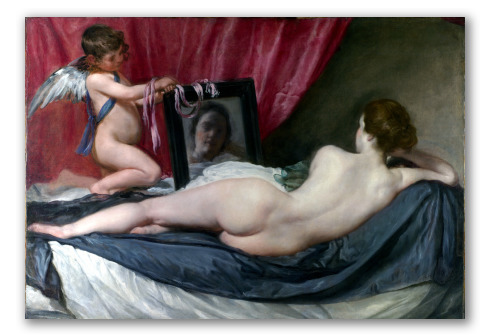 VENUS DEL ESPEJODiego Velázquez, hacia 1647-1651 PRESENTACIÓN Este  tema   mitológico y con Venus recostada (allongée) tiene sus fuentes (origines) o precedentes en la pintura veneciana:  a Giorgione, Tiziano (la Venus de Urbino, Dánae). El tema mitológico es una excusa para realizar un bello desnudo (un nu) femenino que será una excepción dentro  del barroco español. ANÁLISIS    	 Las líneasEl cuerpo que cruza gran parte del cuadro  está lleno de curvas (courbes) y sinuosidades. Estas líneas curvas se repiten en el tafetán y las sábanas que se adaptan al cuerpo. Esta sinuosidad  y la piel nacarada (nacrée) de la mujer  contribuyen   a la sensualidad.  	 El lugarEl espacio en el que se desarrolla (se déroule) la escena es reducido y  está cerrado por la cortina contribuyendo a la   sensación  de intimidad.	 Los colores          
El efecto de sensualidad es reforzado (renforcé) por los tonos cálidos de las cortinas rojas o las carnaciones de Venus. Destacan también  el  gris-negro del tafetán con el que  se resalta  el color nacarado de la piel; el blanco de las sedas de sábanas.   	 La luzLa luz  procede de la izquierda y  es fuerte y cálida,  modela y envuelve  el cuerpo   de Venus y crea ligeros espacios de sombra o penumbra en el fondo de color ocre creando espacio  entre su cuerpo y las paredes cercanas a la cortina.
              	  Los personajesSon proporcionados y con una clara tendencia a la idealización. Sin excesiva expresividad se busca, ante todo, la sensualidad conseguida por medio de las posturas relajadas (détendues) y el tratamiento de las texturas (desde las de las sábanas o el lazo a las alas o las distintas carnaciones). INTERPRETACIÓN	 El contextoNos encontramos  en  la España del Siglo XVII gobernada por Felipe IV (…), una España que pierde su hegemonía (sa supériorité) en Europa.    
En esta España  en  crisis aparecen los genios (les génies) de la pintura: Velázquez, Murillo y la literatura como Lope de Vega, Calderón, es la llamada " España del siglo de oro (du siècle d’or)".      
Dada la situación del país la clientela fundamental son las ordenes religiosas (les ordres religieux) siendo  los temas predominantes los  religiosos así como los bodegones (les natures mortes), siendo escasos (rares)  tanto la pintura mitológica preferida de la aristocracia y realeza (la royauté)  y aún menos frecuente el desnudo.Este cuadro lo tenemos que situar en el segundo viaje a Italia de Velázquez hacia 1648. Después de su regreso (retour) a Madrid llevará a cabo (réalisera) sus dos obras cumbres (majeures): las Meninas y las Hilanderas.          El mensajeDentro del mundo barroco a veces el significado (sens) es complejo (complexe) porque  detrás de lo que parece evidente se encuentra el mensaje o existen varios (plusieurs):Velázquez humaniza la mitologia , el cuerpo  es de gran naturalismo y el tema mitológico es un pretexto para la representación de un bello desnudo. Primer significado LA BELLEZA (la beauté).Pero la sorpresa es cuando descubrimos  que la sensual belleza del cuerpo se contradice con la vulgaridad real del rostro, expuesta  por el espejo e introduce  otro significado muy barroco LA VANIDAD (la vanité). El modo en que Cupido sostiene el espejo, con las manos cruzadas y la cinta rosa sobre ellas, nos sugiere que se trata de un "prisionero voluntario" y simboliza la manera en que el Amor  es atrapado por la  Belleza.      	 Influencia de la obraEsta obra influye en pintores como Goya (la maja desnuda) y posteriormente en Manet  (Olimpia).https://temasycomentariosartepaeg.blogspot.com/p/blog-page_391.htmlEVALUACIÓN EN GRUPO COMPRENSIÓN ESCRITA Antes de analizar	 Conectaos en https://genial.ly/fr y cread una imagen interactiva en la que vais a insertar los elementos siguientes : Cupido alado, Venus, la piel nacarada, el espejo, la sábana blanca, las cintas rosadas, las cintas azules, el cortinaje rojo, el paño azul. 	 Copiad el link de vuestra imagen interactiva y mandadlo en un correo electrónico a magali.bourgeon.prof@gmail.com.	 Conectaos en https://temasycomentariosartepaeg.blogspot.com/p/blog-page_391.html y completad las informaciones siguientes:Título:  ---------------------------------- Pintor:  ----------------------------------Fecha de realización:  ----------------------------------Estilo: ----------------------------------Técnica: ----------------------------------Dimensiones: ----------------------------------Género/ Sujeto:  ----------------------------------Localización actual: ---------------------------------- COMPRENSIÓN ESCRITA  Y EXPRESIÓN ESCRITA  Analizar	 Relacionad el contexto con el tema mitológico del cuadro y explicad porque fue muy audaz Diego Velázquez al realizar una obra que era muy original para la época.	 Describid el ambiente de la escena apoyándoos en los colores, la luz y las líneas del cuadro.	 Presentad a los personajes. Explicad quiénes son y qué representan (varias interpretaciones posibles). Analizad las relaciones entre los personajes, los personajes y el espectador.	 Describid a la mujer y explicad  en qué consistía el ideal femenino en el siglo XVII (detalles físicos, actitud).  Interpretar	 Leed las tres interpretaciones propuestas en el texto y elegid la que os parece más adecuada. Justificad con vuetros propios argumentos.	 Dad vuestra opinión acerca de la representación femenina que tenemos en esta obra.	 Buscad otras obras de arte que se pueden relacionar con la Venus del espejo de Velázquez (obras más frecuentes en el siglo de ojo, cuadros en los que se inspiró Velázquez, lienzos ulteriores inspirados en la Venus de Velázquez, escultura…). Justificad vuestra elección. Autor  :  Diego Velázquez.  Cronología :  Entre 1648 o 1651  Estilo  : Pintura barroca española.   Técnica : óleo sobre lienzo.    Medidas o formato: : 1,22 x 1,77 m  Género:  tema mitológico.Localización actual : National Gallery de LondresA2B1 Parcourir un texte assez long pour y localiser une information cherchée et réunir des informations provenant de différentes parties du texte afin d’accomplir une tâche spécifique.A2B1 Collationner des éléments d’information issus de sources diverses et les résumer pour quelqu’un d’autre.Parcourir un texte assez long pour y localiser une information cherchée et réunir des informations provenant de différentes parties du texte afin d’accomplir une tâche spécifique.106540Créer un document multimédia, le partager et le publier.106540A2B1 Parcourir un texte assez long pour y localiser une information cherchée et réunir des informations provenant de différentes parties du texte afin d’accomplir une tâche spécifique.86540A2B1 Repérer des informations issues de sources diverses et les résumer pour quelqu’un d’autre.43210A2B1 Apporter des informations sur des sujets abstraits et concrets et les exposer assez clairement.43210Créer un document multimédia, le partager et le publier.43210